CENTRAL ILLINOIS CAMERA CLUBS ASSOCIATIONSALON PRACTICES GUIDELINESTable of ContentsGENERAL INSTRUCTIONS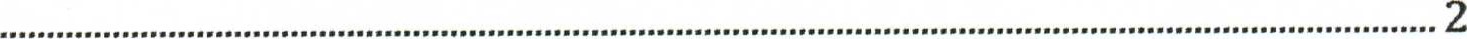 ENTRY ELIGIBILITY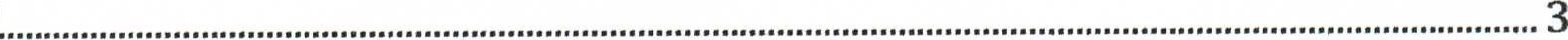 JUDGING PROCEDURE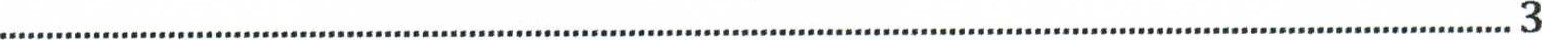 DIGITAL IMAGE DIVISION CATEGORIES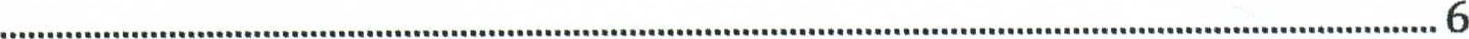 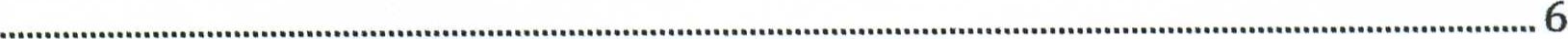 COMPETITION RULES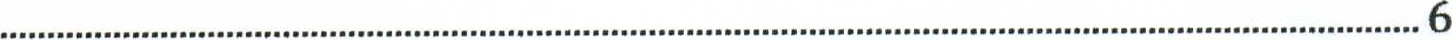 LABELS AND ENTRY FORMS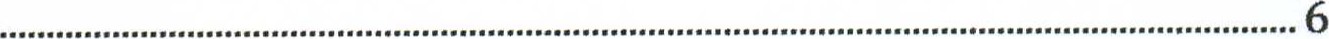 ENTRY FORM INSTRUCTIONS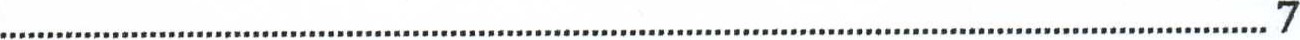 PRINT DIVISION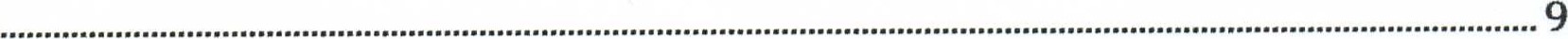 CATEGORIES AND DEFINITIONS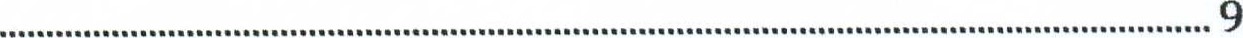 PRINTING AND MOUNTING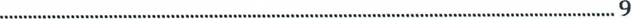 COMPETITION RULES10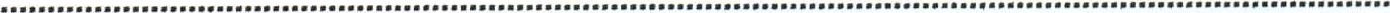 LABELS & ENTRY FORMS10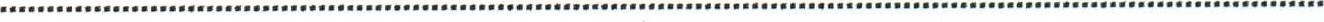 FALL SALON AWARDS12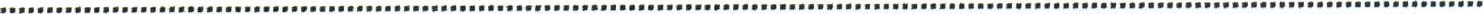 APPENDIX A: Digital Image Categories13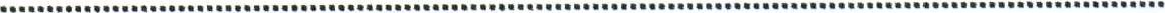 Category A: Nature13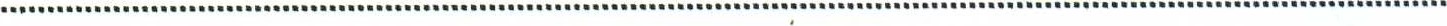 Category B: Photo-Realistic14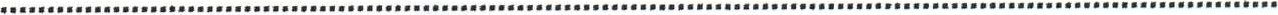 Category C: Altered Reality14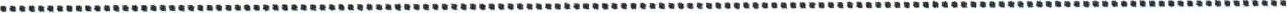 APPENDIX B: Digital Image Entry Form (sample)15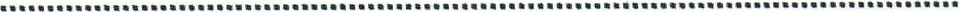 APPENDIX C: Print Entry Form (sample)17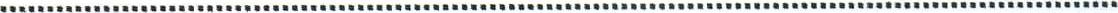 APPENDIX D: Brief to Judges20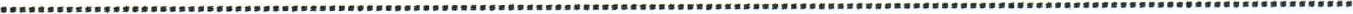 This revision was approved by the CICCA Board of Directors on MM-DD-YYYY and replaces all priorVersions of this document.The following Salon practices shall govern the competitions for the Club Fall Salon and theIndividual Spring Salon (hereinafter referred to as simply the Fall Salon and the Spring Salon). The Salon Practices Committee has the responsibility for supervising and enforcing these regulations. A member of the Salon Practices Committee will be an observer in each division throughout the competition.GENERAL INSTRUCTIONSThe primary purpose of salon competition is to furnish an opportunity for member clubs in the Central Illinois Camera Clubs Association (CICCA), or its individual members, to compete with each other with digital images and prints. A secondary goal is to generate income to be used in operating CICCA.The Fall Salon is to be held each year, normally between November 1 and November 15 on a date and at a place selected by the host club. This salon is for member clubs to compete against each other.The Spring Salon is to be held each year in May on a date and at a place selected by the host club. This salon is for members of CICCA clubs or individual members of CICCA to compete against each other.Entry fees shall be determined by the Board of Directors. Fees shall be set so that together with other salon-related income, all costs of the Salon (including expenses of the judges, judges' meals, room fees) shall be covered. A host club is permitted to offer a stipend to the judges, if needed, not to exceed $100 per judge.Deadlines for submission of entries, as determined by the host club, must be followed. Entries received after the deadline will not be judged.Print entries should be packed to ensure their safe arrival. If a club's CICCA representative or designee cannot pick up their entries after the salon, that club's entries must be accompanied by instructions, mailers and adequate postage for the host club to return them.Each CICCA club representative or designee is responsible for determining that all rules and regulations with regard to the submission of entries for a salon are followed. If there are questions regarding the rules, individuals should contact their CICCA representative or designee and if necessary they, in turn, should contact the Salon Practices Committee Chair.Entrants should consider the potential sensitivity of viewers to the subject matter of the images they are submitting. CICCA is not in the business of censorship, but expects images entered in their Salons to be in good taste. In case of a dispute, the Salon Chair and the Salon Practices Committee Chair shall make every effort to resolve it in a responsible manner.In any Salon, no person may submit the same basic image in more than one division or category. For example, a person may have made a print from a digital image that is the same basic likeness as the digital image. This image may be submitted either as a print or as a digital image, but not both. This rule applies to all divisions and all categories of a Salon.ENTRY ELIGIBILITYOnly member clubs of CICCA in good standing may submit entries to the Fall Salon.Only members of CICCA clubs in good standing or individual members of CICCA in good standing may submit entries to the Spring Salon.Each entry must have a photographic base and all of the photographic elements must have been taken by the maker.Accepted and Honors entries from prior salonsFall SalonsNo entry that previously earned an Accepted or Honors award in a prior CICCA Fall Salon may be entered.Spring SalonsNo entry that previously earned an Accepted or Honors award in a prior CICCA Spring Salon may be entered.JUDGING PROCEDUREThe host club will obtain three qualified judges. The Salon Chair has responsibility for the final selection of judges. The Salon Chair will contact each judge, outlining their responsibilities and their remuneration by CICCA. The "Brief to Judges" (see Appendix D) should be sent to each judge approximately two weeks prior to the competition.Ordinarily, judges may not be members of CICCA clubs. In case of an emergency, a judge from a CICCA club may be appointed, provided he or she has no entries in the salon. If possible, such judges should be selected from a club with no entries in the salon. This appointment will be made by the Salon Chair, but only after consultation with the Salon Practices Committee Chair.Judging shall not start unless a representative of the Salon Practices Committee is present. A surrogate may be appointed by the Salon Practices Committee Chair or by others in the following order: CICCA President, CICCA Vice-President, Salon general chairperson.Each category within the Print and Digital Image divisions will be judged separately, but judging of the categories will be done consecutively, allowing only for breaks for the convenience of the judges and others as deemed necessary by the Salon Chair.In the event of a dispute, the respective Division Chair's rulings will be final. However, it is recommended that the Division Chair consult with the Salon Practices Committee before making a final ruling.A scoring machine in good working order will be used for judging. The host club is advised to obtain a second scoring machine to be used as a back-up. If the scoring equipment is the older RMF equipment, each judge should judge on a three-through-nine scale, with three being the lowest possible score and nine being the highest possible score. If the CICCA scoring equipment is used, each judge will score on a two-to-five scale, with two being the lowest possible score and five being the highest possible score."Honor" entries: In each category, approximately one-ninth of the entries will be designated as Honor entries. These entries will be those that received scores placing them in the top one-ninth of all entries based on the original scoring. If necessary to arrive at the one-ninth goal, some re-judging of entries may be necessary. A slight variance in the one-ninth target may be made if approved by the Salon Chair or Salon Practices Committee representative.Re-judged entries that are upgraded to Honors shall be given a score equivalent to the lowest score of those entries which initially earned Honors."Accepted" entries: After the Honors designations have been made in a category, the remaining entries that received scores placing them in the top one-third of total entries for that category will be deemed to be "Accepted".In order to reach the goal of one-third, some entries may need to be re-judged. A slight variance in the one-third target may be made if approved by the Salon Chair or Salon Practices Committee representative.Re-judged entries that are upgraded to Accepted shall be given a score equivalent to the lowest score of those entries initially Accepted.Best of ShowImmediately after Honors and Accepted entries have been determined for a category, the judges shall select the Best of Show entry in open judging of the Honor entries. Medallions will be awarded to all Best of Show entries.One medallion will be awarded for every two hundred (200) entries or increment thereof. Examples:medallion will be awarded for up to 200 entriesmedallions for 201-400 entriesmedallions for 401-600 entriesDIGITAL IMAGE DIVISIONCATEGORIESThe rules and regulations regarding the digital image division categories are set forth in Appendix A.COMPETITION RULESFall Salon:Each member club may submit a maximum of fifty (50) images which may be any combination of the digital images categories.No individual member, regardless of the number of clubs of which he or she is a member, may submit more than eight (8) digital images in the CICCA Fall Salon.Spring Salon:Each individual may submit up to four (4) entries in each of the three digital images categories.No individual member, regardless of the number of clubs of which he or she is a member, may submit more than four (4) images in any category in the CICCA Spring Salon.Entrants should provide their digital images (and individually prepared entry forms if necessary) to their club's CICCA representative or designee, who should then complete the Excel entry form as described below.LABELS AND ENTRY FORMSDigital image entries must be labeled according to the rules below. Failure to follow these requirements will result in disqualification of the digital image.Digital image entries shall be submitted on either a CD or a flash drive, along with a digital version of the Excel entry form. The entry procedure will be published prior to each salon in the CICCA Courier and communicated to member clubs by the CICCA Secretary.Digital images must be in jpeg format. The dimensions of the image should be no larger than 1400 pixels horizontally and no larger than 1050 pixels vertically. One of these dimensions shall be met, but neither exceeded. There is no restriction on size of the jpeg file.Additionally, it is highly recommended digital images be entered using the sRGB color space because the digital image projectors have been calibrated using this color space. Entries submitted using a different color space (e.g. AdobeRGB) may contain odd color casts or other color distortions.Digital images will be numbered using the same format, as follows: W-001-15-026, whereW denotes the category: "A" for Nature, "B" for Photo-Realistic and "C" for Altered Reality.001 denotes the image number and consists of three digits. This number for each category shall range from 001 up to 050 for a Fall Salon, and 001 through 100 or more for a Spring Salon depending on how many images a club submits.15 denotes the club number and will be a two digit number (e.g., 02, 09, 15, etc.).026 denotes the maker's competition number within his/her club and will be a threedigit number, with many starting with 0 (e.g., 042 if your competition number within your club is 42).The Excel Entry Form columns used to record the image, club and member numbers will be pre-formatted to contain 2 or 3 digits. Therefore, leading zeros will not need to be entered.Definitions for each category are noted in Appendix A. Each club's CICCA representative or designee should have a copy of the current Salon Practices Guidelines, and if they do not, they can request that a copy be sent by e-mail.Slides: Any club member with slide images to be entered into a salon must first convert the slides into digital images and then enter them in the Digital Image Division.ENTRY FORM INSTRUCTIONSThe electronic entry form (see Appendix B for an example) will be provided prior to each Salon with the Host Club name and Date of the Salon pre-completed. Each club's designee should first enter its club number and name in the appropriate boxes. (e.g. club number "02" and club name "Champaign County Camera Club" as shown in Exhibit B).All Category "A" entries are listed first, followed by Category "B" entries, then CategoryThe image identification information should be entered as follows. Please refer to Line 1 in Exhibit B.The category letter is entered first, in this example "A" for NatureThe Image # comes next, in this example "001"The Club # follows, in this example "02", andThe maker's Member # (from his/her club), in this example "017".Finally, the information for the image is completed by adding the Title and Maker in the far right columns.Within each category, entries should be assigned image numbers starting with "001"and ending with the number of digital images entered in that category. For example, if a club is entering 12 digital images in the Nature Category, then the digital image numbers would range from "001" through "012".It is preferable to enter the information electronically in the file provided; however, if a club does not have someone with access to Excel or similar spreadsheet software, then it is permissible as a last resort to print out a hard copy of the entry form and complete it by hand. Care should be taken to ensure all information entered is legible and that these rules are followed.PRINT DIVISIONEntries that that do not meet the requirements stipulated in this section will be disqualified.CATEGORIES AND DEFINITIONSCategoriesA: Small MonochromeB: Large MonochromeC: Small ColorD: Large ColorDefinitionsMonochrome Prints.A monochrome print is defined as a print in one color or different shades of one color; a single-tone print. This category includes black and white prints.Color Prints.A color print is one made either by a regular color photography process, including printing on an ink-jet printer, or by hand coloring or tinting.Small Prints:A Small Print may be any size up to, but not larger than 8 x 12 inches and must be mounted to a finished size of 11 x 14 inches.Large Prints:A Large Print may be any size larger than 8 x12 inches, but not larger than 16 x 20 inches, and must be mounted to a finished size of 16 x 20 inches.PRINTING AND MOUNTINGEntries shall be printed on paper.Entries may be printed by an individual or a commercial entity.Entries shall be mounted such that the entry will not damage an adjacent entry as the prints are stacked together before, during, and after a Salon.Entries shall be mounted to the designated finished sizes using such materials and in such a manner that they are likely to withstand the rigors of being handled before, during, and after the Salon.COMPETITION RULESFall Salon:Each member club may submit a maximum of 50 Monochrome prints and 50 Color prints. In each case, these 50 prints can be in any combination of Small and Large. No individual member, regardless of the number of clubs of which he or she is a member may submit more than eight (8) prints to the CICCA Fall SalonSpring Salon:Each individual member, regardless of the number of clubs of which he or she is a member, may submit a maximum of 5 Monochrome prints and 5 Color prints. In each such case, these 5 prints can be in any combination of Small and Large.Entrants should provide their Prints (and individually prepared entry forms if necessary) to their club's CICCA representative or designee, who should then complete the Excel entry form as described below.LABELS & ENTRY FORMSEach print entered must be labeled on an official CICCA label mounted to the upper right hand corner on the back of the print as shown below.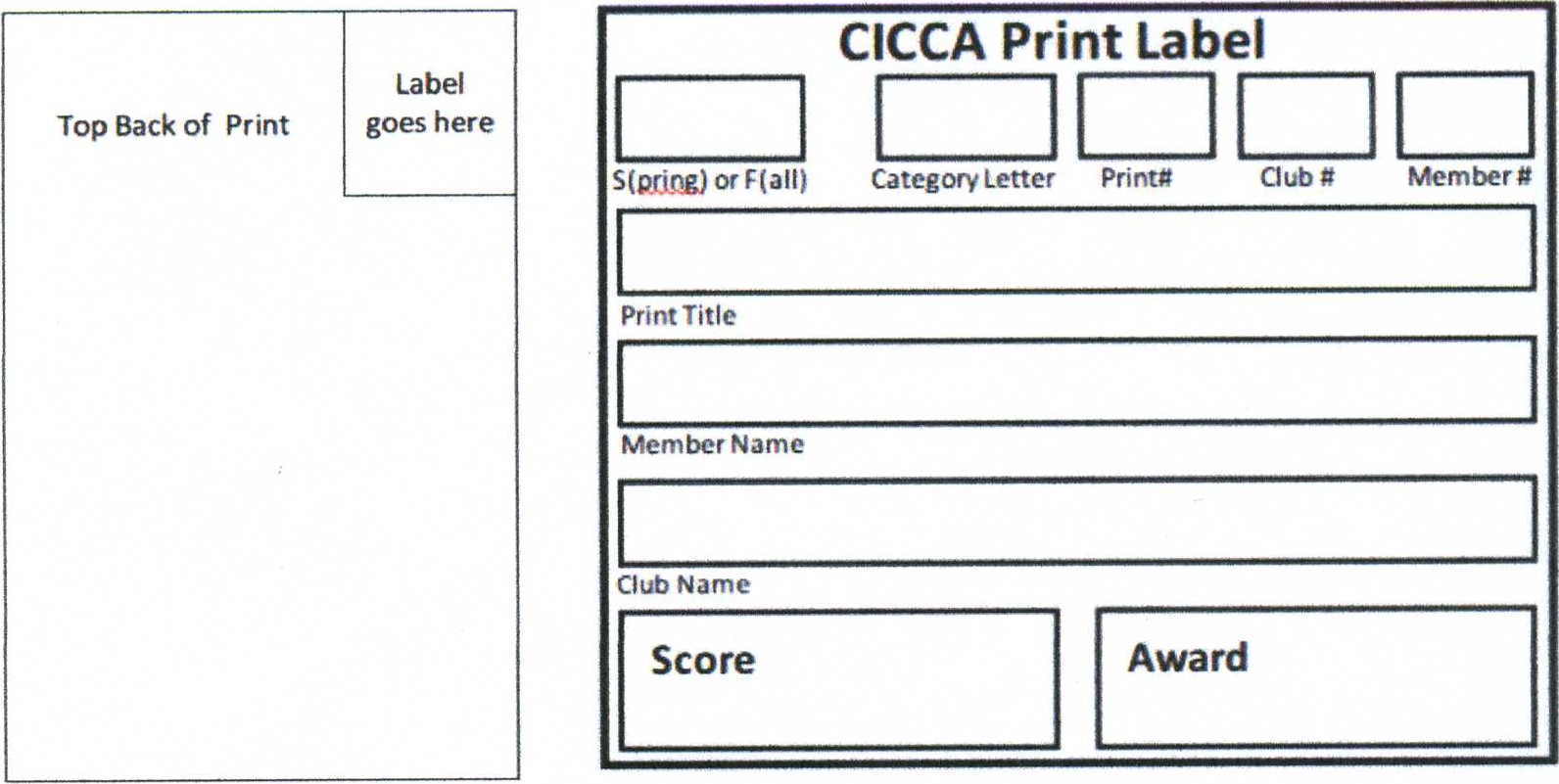 The label should be completed as follows:Salon: "F" for Fall, or "S" for Spring, by the entrantCategory letter: A, B, C, or D by the entrantClub number: by the entrant or the Club's Print FacilitatorPrint number: by the Club's Print Facilitator as follows:The Print Facilitator should enter the Print number after receiving all of the prints from the club's members.Before numbering the prints, the Print Facilitator should first "randomize" the prints within each category.For example, if four members are entering prints in Category C then the PrintFacilitator should select and place in a pile one print each from members 1, 2, 3, and 4. The process is repeated for the remaining prints until all prints in a category have been selected and "randomized". The ordering process is repeated for each Category.At the conclusion of this process the Facilitator should have all prints to be entered into separate piles by Category in an intermingled/randomized order.The prints within each Category should then be numbered with a 3-digit number beginning with "001" and ending with the total number of prints being entered in that Category.For example, if you look at the sample print entry form below you'll see that Club 2 has (14) Small Color prints (Category C) to enter in a Fall Salon, which are numbered from "001" to "014".Once the prints in a Category have all been numbered, the Print Facilitator can enter the required information from those prints into the Entry Form for the Category beginning with the print numbered "001".Member number: by the Club's Print Facilitator, or by the entrant if a member number has been pre-assigned by the member's club.Title of the print: by the entrantMember's name: by the entrant, andClub name: by the entrantThere should be no identifying information (e.g. member's name, Print title, etc) on the front of the print or mounting surface.Ribbons for Prints that earn "Accepted" and "Honors" designations will be packaged by the hosting salon committee for pickup by the CICCA representative or designee, or individual entrants.FALL SALON AWARDSThe member club with the most acceptances in digital images at the Fall Salon will receive a certificate.The member club with the most acceptances in prints at the Fall Salon will receive a certificate.APPENDIX A: Digital Image CategoriesCATEGORIESMonochrome images may be entered in any category provided, however, that the image meets all other requirements of the category.CATEGORY A: NATURENature photography embraces the entire physical and natural world and thus encompasses nature in all its forms. There should be no evidence of the influence of man in a nature photograph. Photographs depicting cultivated plants, domestic animals, and mounted museum specimens are not eligible and should not be submitted as nature photographs. Exception: scientific banding visible on wild animals will not be considered a disqualification. In addition, images of zoo and game park animals may be entered, as long as the "hand of man" is not visible in the image.In the Nature category, only global adjustments are allowed for digital images.Global adjustments are those modifications that affect the whole image. Permissible global adjustments include, but are not necessarily limited to: levels, curves, brightness, contrast, saturation, white balance, sharpening and cropping.Selective adjustments are adjustments that affect only portions of the image, typically applied with selections or brushes, and are not permitted in the Nature category with the sole exception of eliminating spots on the image due to dust on the camera's sensor.For the purposes of clarity, the use of presets and adjustments in software (e.g. Adobe Lightroom, Adobe Photoshop) and related plug-in filters (e.g. Topaz Labs, Nik Software) is allowed provided, however, that the adjustments are global.Blending of images from different scenes or blending of two versions of the same image is not permitted in the Nature category.Borders, vignettes, and infrared images are not allowed.CATEGORY B: PHOTO-REALISTICThe emphasis for this category is on aesthetics and creating an image with great impact while maintaining a realistic quality.The subject matter of this category is unrestricted.There are no restrictions for image enhancement provided that the resulting image (a) maintains a realistic-looking appearance, (b) appears to have been made in a single exposure, and (c) has a photographic base and all of the photographic elements must have been taken by the maker.For the purposes of clarity, images submitted for this category can be from a single exposure or from multiple exposures that are blended together (e.g. HDR, image stacking for depth of field, panoramas, composites) to create a single image.Borders and vignettes are allowed. Infrared images are not allowed.CATEGORY C: ALTERED REALITYThe emphasis for this category is on creativity with no restrictions for enhancement of the image(s) used to create the final product.An Altered Reality image should depart from reality and be noticeably different from a scene viewed through a camera lens. While the underlying image(s) may seem familiar, its overall look should reflect one or more elements of an altered existence.The image must have a photographic base and all of the photographic elements must have been taken by the maker.Borders, vignettes, and infrared images are allowed.APPENDIX B: Digital Image Entry Form (sample)  APPENDIX C: Print Entry Form (sample)This is an example of a print entry form where the entry on Line 1 is identified as being entered in Category "C" (small color), print number 001, from club 02 (Champaign County CC), by maker 019 (James Doe) and titled Indian Corn. In the above example, also note that the entries are"randomized" by maker, except for lines 13 and 14. This is because maker 039 entered one more print than any other maker in her club. Also note that the PRT# and MBR# identifiers consist of three digits.Please follow the rules noted below when completing the Entry Form for the Salons:All Category A entries are listed first, followed by Category B entries, then Category C entries, and Category D entries.Within each category, entries should be assigned image numbers starting with ('001"and ending with the number of entries entered in that category. For example, if a club is entering 12 prints in the Small Monochrome Category, then the print numbers would range from "001" through "012".Club numbers should contain two digits; club 2 is 02.Print and Member numbers should contain 3 digits, so print 1 becomes "001" and member 17 is entered as "017".Note that the Excel Entry Form columns used to record the print, club and member numbers will be automatically formatted to contain 2 or 3 digits, as required, when received by the entering club. Consequently, print 1 can be entered as simply 1, but will appear as "001" on the entry form. Likewise, if a member's competition number in their club is 5, then only 5 need be entered, but it will appear as "005" on the entry form. In other words, the formatting will automatically assign the appropriate number of leading zeroes.It is preferable to enter the information electronically in the file provided; however, if a club does not have someone with access to an Excel or similar spreadsheet program, it is permissible to print out a hard copy of the entry form and complete it by hand. Care should be taken to ensure all information entered is legible and that these print numbering rules are followed.APPENDIX D: Brief to JudgesA copy of the information below along with a copy of the digital images category definitions should be given to judges at least a week before the salon judging.Judging categories1. Digital Images DivisionNature categoryPhoto-Realistic categoryAltered Reality categoryPrint DivisionMonochrome category - A monochrome print is defined as a print in one color or different shades of one color. This category includes black and white prints.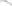 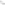 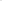 Small Large                      b.   Color category – A color print is one made either by a regular color photography process,                             including inkjet prints, or by hand coloring or tinting                         i.      Small                         ii.     Large       B.   Scoring      Judging will take place with an electronic scoring machine. Instructions will be given prior to the start of judging.If judges have any questions, please contact the Salon Chair, the Salon Practices Committee ("SPC") Chair, the Digital Chair or the Print Chair - contact info is noted below.CICCA SALON - DIGITAL IMAGE ENTRY FORMCICCA SALON - DIGITAL IMAGE ENTRY FORMCICCA SALON - DIGITAL IMAGE ENTRY FORMCICCA SALON - DIGITAL IMAGE ENTRY FORMCICCA SALON - DIGITAL IMAGE ENTRY FORMCICCA SALON - DIGITAL IMAGE ENTRY FORMCICCA SALON - DIGITAL IMAGE ENTRY FORMCICCA SALON - DIGITAL IMAGE ENTRY FORMCICCA SALON - DIGITAL IMAGE ENTRY FORMNOTE: By submitting images for this competition, all entrants are granting CICCA the right to use a low resolution copy (no greater than 1400x1 OSO pixels) of such images on a CD to be shared with other CICCA member clubs for show and tell and similar educational purposes and only with other members of those same CICCA Clubs.Hosted bv: 	Date: ______/ ____/20_____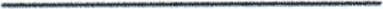 NOTE: By submitting images for this competition, all entrants are granting CICCA the right to use a low resolution copy (no greater than 1400x1 OSO pixels) of such images on a CD to be shared with other CICCA member clubs for show and tell and similar educational purposes and only with other members of those same CICCA Clubs.Hosted bv: 	Date: ______/ ____/20_____NOTE: By submitting images for this competition, all entrants are granting CICCA the right to use a low resolution copy (no greater than 1400x1 OSO pixels) of such images on a CD to be shared with other CICCA member clubs for show and tell and similar educational purposes and only with other members of those same CICCA Clubs.Hosted bv: 	Date: ______/ ____/20_____NOTE: By submitting images for this competition, all entrants are granting CICCA the right to use a low resolution copy (no greater than 1400x1 OSO pixels) of such images on a CD to be shared with other CICCA member clubs for show and tell and similar educational purposes and only with other members of those same CICCA Clubs.Hosted bv: 	Date: ______/ ____/20_____NOTE: By submitting images for this competition, all entrants are granting CICCA the right to use a low resolution copy (no greater than 1400x1 OSO pixels) of such images on a CD to be shared with other CICCA member clubs for show and tell and similar educational purposes and only with other members of those same CICCA Clubs.Hosted bv: 	Date: ______/ ____/20_____NOTE: By submitting images for this competition, all entrants are granting CICCA the right to use a low resolution copy (no greater than 1400x1 OSO pixels) of such images on a CD to be shared with other CICCA member clubs for show and tell and similar educational purposes and only with other members of those same CICCA Clubs.Hosted bv: 	Date: ______/ ____/20_____NOTE: By submitting images for this competition, all entrants are granting CICCA the right to use a low resolution copy (no greater than 1400x1 OSO pixels) of such images on a CD to be shared with other CICCA member clubs for show and tell and similar educational purposes and only with other members of those same CICCA Clubs.Hosted bv: 	Date: ______/ ____/20_____NOTE: By submitting images for this competition, all entrants are granting CICCA the right to use a low resolution copy (no greater than 1400x1 OSO pixels) of such images on a CD to be shared with other CICCA member clubs for show and tell and similar educational purposes and only with other members of those same CICCA Clubs.Hosted bv: 	Date: ______/ ____/20_____NOTE: By submitting images for this competition, all entrants are granting CICCA the right to use a low resolution copy (no greater than 1400x1 OSO pixels) of such images on a CD to be shared with other CICCA member clubs for show and tell and similar educational purposes and only with other members of those same CICCA Clubs.Hosted bv: 	Date: ______/ ____/20_____Club No.:Club No.:Club Name:Club Name:Line CAT IMG#CLB#MBR#Score PlaceTitleMaker12345678910111213141516171819202122232425262728293031CICCA SALON - DIGITAL IMAGE ENTRY FORMCICCA SALON - DIGITAL IMAGE ENTRY FORMCICCA SALON - DIGITAL IMAGE ENTRY FORMCICCA SALON - DIGITAL IMAGE ENTRY FORMCICCA SALON - DIGITAL IMAGE ENTRY FORMCICCA SALON - DIGITAL IMAGE ENTRY FORMCICCA SALON - DIGITAL IMAGE ENTRY FORMCICCA SALON - DIGITAL IMAGE ENTRY FORMHosted by: _________________       Date: ________/_______/20____________Hosted by: _________________       Date: ________/_______/20____________Hosted by: _________________       Date: ________/_______/20____________Hosted by: _________________       Date: ________/_______/20____________Hosted by: _________________       Date: ________/_______/20____________Hosted by: _________________       Date: ________/_______/20____________Hosted by: _________________       Date: ________/_______/20____________Hosted by: _________________       Date: ________/_______/20____________club No.:club No.:02Club Name:Club Name:Champaign County Camera ClubChampaign County Camera ClubChampaign County Camera ClubLine CATIMG#CLB#MBR#Score PlaceTitleMakerMaker1A00102017Pretty MaidsJohn DoeJohn Doe2A00202023Not So Pretty MaidsJane DoeJane Doe3A00302040Wildflower ParadiseHansel AdamsHansel Adams4A00402042Silver CascadeBill SmithBill Smith5A00502066Rock Mtn. SummitRalph HowardRalph Howard6A00602075Forest ViewClaire VoyantClaire Voyant7A00702077Bryce CanyonCarol WestCarol West8A00802017Silver CascadeJohn DoeJohn Doe9A00902023Rock Mtn. SummitJane Doe10A01002040Forest ViewHansel AdamsHansel Adams11A01102042Yosemite ValleyBill SmithBill Smith12A01202066Rural GothicRalph HowardRalph Howard13A01302075AppaloosaClaire Voyant14B00102017Park BenchJohn DoeJohn Doe15B00202023Michigan AvenueJane DoeJane Doe16B00302035Chicago SkylineHisoner D.Mayer17B00402040Night LightsHansel AdamsHansel Adams18B00502042American BeaBill SmithBill Smith19B00602075Willow PondClaire aClaire a20B00702017Sunset LakeJohn DoeJohn Doe21B00802023Rainbow FarmJane DoeJane Doe22B00902040Rural RimeHansel AdamsHansel AdamsCICCA SALON - PRINT ENTRY FORMCICCA SALON - PRINT ENTRY FORMCICCA SALON - PRINT ENTRY FORMCICCA SALON - PRINT ENTRY FORMCICCA SALON - PRINT ENTRY FORMCICCA SALON - PRINT ENTRY FORMCICCA SALON - PRINT ENTRY FORMCICCA SALON - PRINT ENTRY FORMCICCA SALON - PRINT ENTRY FORMNOTE: By submitting prints for this competition. all entrants are granting CICCA the right to use a low resolution copy (no greater than 1400x1050 pixels) of such prints on a CD to be shared with other CICCA member clubs for show and tell and similar educational purposes and only with other members of those same CICCA Clubs.	Hosted by: __________________		                                                        Date:_____/________/ 20________NOTE: By submitting prints for this competition. all entrants are granting CICCA the right to use a low resolution copy (no greater than 1400x1050 pixels) of such prints on a CD to be shared with other CICCA member clubs for show and tell and similar educational purposes and only with other members of those same CICCA Clubs.	Hosted by: __________________		                                                        Date:_____/________/ 20________NOTE: By submitting prints for this competition. all entrants are granting CICCA the right to use a low resolution copy (no greater than 1400x1050 pixels) of such prints on a CD to be shared with other CICCA member clubs for show and tell and similar educational purposes and only with other members of those same CICCA Clubs.	Hosted by: __________________		                                                        Date:_____/________/ 20________NOTE: By submitting prints for this competition. all entrants are granting CICCA the right to use a low resolution copy (no greater than 1400x1050 pixels) of such prints on a CD to be shared with other CICCA member clubs for show and tell and similar educational purposes and only with other members of those same CICCA Clubs.	Hosted by: __________________		                                                        Date:_____/________/ 20________NOTE: By submitting prints for this competition. all entrants are granting CICCA the right to use a low resolution copy (no greater than 1400x1050 pixels) of such prints on a CD to be shared with other CICCA member clubs for show and tell and similar educational purposes and only with other members of those same CICCA Clubs.	Hosted by: __________________		                                                        Date:_____/________/ 20________NOTE: By submitting prints for this competition. all entrants are granting CICCA the right to use a low resolution copy (no greater than 1400x1050 pixels) of such prints on a CD to be shared with other CICCA member clubs for show and tell and similar educational purposes and only with other members of those same CICCA Clubs.	Hosted by: __________________		                                                        Date:_____/________/ 20________NOTE: By submitting prints for this competition. all entrants are granting CICCA the right to use a low resolution copy (no greater than 1400x1050 pixels) of such prints on a CD to be shared with other CICCA member clubs for show and tell and similar educational purposes and only with other members of those same CICCA Clubs.	Hosted by: __________________		                                                        Date:_____/________/ 20________NOTE: By submitting prints for this competition. all entrants are granting CICCA the right to use a low resolution copy (no greater than 1400x1050 pixels) of such prints on a CD to be shared with other CICCA member clubs for show and tell and similar educational purposes and only with other members of those same CICCA Clubs.	Hosted by: __________________		                                                        Date:_____/________/ 20________NOTE: By submitting prints for this competition. all entrants are granting CICCA the right to use a low resolution copy (no greater than 1400x1050 pixels) of such prints on a CD to be shared with other CICCA member clubs for show and tell and similar educational purposes and only with other members of those same CICCA Clubs.	Hosted by: __________________		                                                        Date:_____/________/ 20________Club No.:Club No.:Club Name:Club Name:LineCATPRT#CLB#MBR#Score PlaceTitleMaker12345678910111213141516171819202122232425262728293031CICCA SALON - PRINT ENTRY FORMCICCA SALON - PRINT ENTRY FORMCICCA SALON - PRINT ENTRY FORMCICCA SALON - PRINT ENTRY FORMCICCA SALON - PRINT ENTRY FORMCICCA SALON - PRINT ENTRY FORMCICCA SALON - PRINT ENTRY FORMCICCA SALON - PRINT ENTRY FORMHosted by:Hosted by:Date: 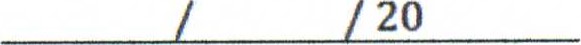 Date: Date: Date: Date: Date: Date: Date: Club No.:Club No.:2Club Name:Club Name:Champaign County Camera ClubChampaign County Camera ClubChampaign County Camera ClubLine CATPRT#CLB#MBR#Score PlaceTitleTitleMaker1c00102019Indian CornIndian CornJames Doe2c00202021Wine After DinnerWine After DinnerPaula Doe3c00302039Autumn Morning MistAutumn Morning MistCarol Ling4c00402090ObservanceObservanceJohn Smith5c00502019Daily RunDaily RunJames Doe6c00602021Breakfast BeansBreakfast BeansPaula Doe7c00702039Lady bird Spring DanceLady bird Spring DanceCarol Ling8c00802021Squash in a RowSquash in a RowPaula Doe9c00902039Ice Crystal CabbageIce Crystal CabbageCarol Ling10c01002021Paula Doe11c01102039Sparkling glory BeeSparkling glory BeeCarol Ling12c01202021Bubbles & StrawsBubbles & StrawsPaula Doe13c01302039Poinsettia MagicPoinsettia MagicCarol Ling14c01402039Sun WorshippersCarol LingCarol LingSalon Chair: SPC Committee Chair:_______________________Address:Phone:e-mail:__________________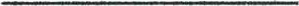 Digital Chair:__________________________________Phone: Phone:e-mail:__________________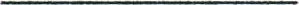 E-mail:Print Chair:________________________________Phone:____________e-mail___________________